III. EĞİTİM BİLGİLERİ / EDUCATION DETAILS: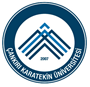 T.C.ÇANKIRI KARATEKİN ÜNİVERSİTESİGÜZEL SANATLAR ENSTİTÜSÜYABANCI UYRUKLU ÖĞRENCİ BAŞVURU FORMUÇANKIRI KARATEKİN UNIVERSITYINSTITUTE OF FINE ARTSAPPLICATION FORM FOR FOREIGN STUDENTS(Türkçe Eğitim/Turkish Education)GSE ............... - ............... Öğretim Yılı/ Academic Year............... - ............... Öğretim Yılı/ Academic Year............... - ............... Öğretim Yılı/ Academic YearGüz/Fall       Bahar  / Spring Semester Güz/Fall       Bahar  / Spring Semester Güz/Fall       Bahar  / Spring Semester Güz/Fall       Bahar  / Spring Semester Güz/Fall       Bahar  / Spring Semester KİMLİK BİLGİLERİ / PERSONEL DATAKİMLİK BİLGİLERİ / PERSONEL DATAKİMLİK BİLGİLERİ / PERSONEL DATAKİMLİK BİLGİLERİ / PERSONEL DATAKİMLİK BİLGİLERİ / PERSONEL DATAKİMLİK BİLGİLERİ / PERSONEL DATAKİMLİK BİLGİLERİ / PERSONEL DATAKİMLİK BİLGİLERİ / PERSONEL DATAAdı Soyadı / Name Surname :FOTOĞRAFPHOTOFOTOĞRAFPHOTOCinsiyeti / Gender :Kadın / Female                    Erkek / Male       Kadın / Female                    Erkek / Male       Kadın / Female                    Erkek / Male       Kadın / Female                    Erkek / Male       Kadın / Female                    Erkek / Male       FOTOĞRAFPHOTOFOTOĞRAFPHOTOBaba Adı /Father’s Name :FOTOĞRAFPHOTOFOTOĞRAFPHOTOAnne Adı /Mother’s Name :FOTOĞRAFPHOTOFOTOĞRAFPHOTOUyruğu / Citizenship :FOTOĞRAFPHOTOFOTOĞRAFPHOTODoğum Tarihi ve Yeri /Date and Place of Birth: Doğum Tarihi ve Yeri /Date and Place of Birth: Pasaport No / Passport Number: Pasaport No / Passport Number: Pasaport No / Passport Number: Pasaport No / Passport Number: Pasaport No / Passport Number: Pasaport No / Passport Number: İletişim Adresi / Contact Address :İletişim Adresi / Contact Address :İletişim Adresi / Contact Address :İletişim Adresi / Contact Address :İletişim Adresi / Contact Address :İletişim Adresi / Contact Address :İletişim Adresi / Contact Address :İletişim Adresi / Contact Address :Tel (Ev / Home):Tel (İş / Office):Tel (İş / Office):Tel (İş / Office):Tel (İş / Office):Faks / Fax :Faks / Fax :Faks / Fax :GSM :E-mail :E-mail :E-mail :E-mail :II. BAŞVURU BİLGİLERİ / APPLICATION INFORMATION:II. BAŞVURU BİLGİLERİ / APPLICATION INFORMATION:II. BAŞVURU BİLGİLERİ / APPLICATION INFORMATION:II. BAŞVURU BİLGİLERİ / APPLICATION INFORMATION:II. BAŞVURU BİLGİLERİ / APPLICATION INFORMATION:II. BAŞVURU BİLGİLERİ / APPLICATION INFORMATION:II. BAŞVURU BİLGİLERİ / APPLICATION INFORMATION:II. BAŞVURU BİLGİLERİ / APPLICATION INFORMATION:PROGRAM ADI / GRADUATE PROGRAMSPROGRAM ADI / GRADUATE PROGRAMSPROGRAM ADI / GRADUATE PROGRAMSPROGRAM ADI / GRADUATE PROGRAMS Tezli/Tezsiz Yüksek Lisans / Graduate Tezli/Tezsiz Yüksek Lisans / Graduate Tezli/Tezsiz Yüksek Lisans / GraduateSanat ve Tasarım   / Department of Art and Design Sanat ve Tasarım   / Department of Art and Design Sanat ve Tasarım   / Department of Art and Design Sanat ve Tasarım   / Department of Art and Design 1. Şimdiye Kadar Devam Ettiğiniz Eğitim Kurumları / List Of Schools Attended :1. Şimdiye Kadar Devam Ettiğiniz Eğitim Kurumları / List Of Schools Attended :1. Şimdiye Kadar Devam Ettiğiniz Eğitim Kurumları / List Of Schools Attended :1. Şimdiye Kadar Devam Ettiğiniz Eğitim Kurumları / List Of Schools Attended :1. Şimdiye Kadar Devam Ettiğiniz Eğitim Kurumları / List Of Schools Attended :1. Şimdiye Kadar Devam Ettiğiniz Eğitim Kurumları / List Of Schools Attended :1. Şimdiye Kadar Devam Ettiğiniz Eğitim Kurumları / List Of Schools Attended :Üniversite Adı/ÜlkesiUniversity Name/CountryÜniversite Adı/ÜlkesiUniversity Name/CountryÜniversite Adı/ÜlkesiUniversity Name/CountryFakülte-BölümFaculty- DepartmentFakülte-BölümFaculty- DepartmentMezuniyet NotuGrad. GradeLisans / Bachelor Degree2. Türkçe Dil Sınavı (varsa) sonucunu belirtiniz / If you have, please indicate the score of examinations for Turkish Language:2. Türkçe Dil Sınavı (varsa) sonucunu belirtiniz / If you have, please indicate the score of examinations for Turkish Language:2. Türkçe Dil Sınavı (varsa) sonucunu belirtiniz / If you have, please indicate the score of examinations for Turkish Language:2. Türkçe Dil Sınavı (varsa) sonucunu belirtiniz / If you have, please indicate the score of examinations for Turkish Language:2. Türkçe Dil Sınavı (varsa) sonucunu belirtiniz / If you have, please indicate the score of examinations for Turkish Language:2. Türkçe Dil Sınavı (varsa) sonucunu belirtiniz / If you have, please indicate the score of examinations for Turkish Language:2. Türkçe Dil Sınavı (varsa) sonucunu belirtiniz / If you have, please indicate the score of examinations for Turkish Language:Sınav Adı / Exam. NameSınav Adı / Exam. NameSınav Tarihi / Exam. DatePuan Türü / Type of ScorePuan Türü / Type of ScorePuan / ScorePuan / ScoreVermiş olduğum bilgiler bana aittir ve doğrudur./To the best of my knowledge,the information I have given is trueVermiş olduğum bilgiler bana aittir ve doğrudur./To the best of my knowledge,the information I have given is trueVermiş olduğum bilgiler bana aittir ve doğrudur./To the best of my knowledge,the information I have given is trueVermiş olduğum bilgiler bana aittir ve doğrudur./To the best of my knowledge,the information I have given is trueVermiş olduğum bilgiler bana aittir ve doğrudur./To the best of my knowledge,the information I have given is trueVermiş olduğum bilgiler bana aittir ve doğrudur./To the best of my knowledge,the information I have given is trueVermiş olduğum bilgiler bana aittir ve doğrudur./To the best of my knowledge,the information I have given is trueTarih / Date        : ...../..../20...İmza / Signature :